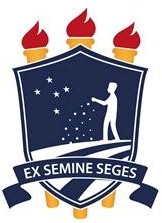 UNIVERSIDADE FEDERAL RURAL DE PERNAMBUCOPRÓ-REITORIA DE ENSINO DE GRADUAÇÃOCOORDENAÇÃO GERAL DE CURSOS DE GRADUAÇÃOPROGRAMA DE MONITORIATERMO DE COMPROMISSO – MONITOR VOLUNTÁRIOTERMO DE COMPROMISSO – MONITOR VOLUNTÁRIONOME DO ALUNO(A), aluno (a) do curso de _____________________________, CPF: __________________ assume o compromisso de exercer, como voluntário, a Monitoria da disciplina(s) ___________________________________ durante o período de  __/__/____ até __/__/____, tendo como orientador o prof(a) _______________________________, de acordo com a Legislação Vigente.         O aluno está ciente e concorda que o exercício da Monitoria implica em:Cumprir um mínimo de 12 (doze) horas semanais de trabalho;Desenvolver o Plano de Trabalho de Monitor elaborado pelo Professor Orientador;Apresentar o relatório final ao término do período de monitoria;Comunicar ao orientador e à PREG a desistência do programa ou conclusão do curso;Cumprir as disposições legais estatutárias e regimentais inerentes ao Programa de Monitoria.         	 Com plena ciência de que a atividade de Monitoria não gera qualquer vínculo de natureza empregatícia, previdenciária ou estatutária com a UFRPE, para firmar a validade do que aqui se estabelece, assina o presente TERMO DE COMPROMISSO, em duas vias, fazendo jus aos benefícios da Monitoria somente enquanto nela permanecer e convier à Universidade Federal Rural de Pernambuco. 	             Este termo terá validade de até 2 (dois) anos.RECIFE,  ______ /______ /20__                 _________________________________________________                                                                                                                    Monitor(a)NOME DO ALUNO(A), aluno (a) do curso de _____________________________, CPF: __________________ assume o compromisso de exercer, como voluntário, a Monitoria da disciplina(s) ___________________________________ durante o período de  __/__/____ até __/__/____, tendo como orientador o prof(a) _______________________________, de acordo com a Legislação Vigente.         O aluno está ciente e concorda que o exercício da Monitoria implica em:Cumprir um mínimo de 12 (doze) horas semanais de trabalho;Desenvolver o Plano de Trabalho de Monitor elaborado pelo Professor Orientador;Apresentar o relatório final ao término do período de monitoria;Comunicar ao orientador e à PREG a desistência do programa ou conclusão do curso;Cumprir as disposições legais estatutárias e regimentais inerentes ao Programa de Monitoria.         	 Com plena ciência de que a atividade de Monitoria não gera qualquer vínculo de natureza empregatícia, previdenciária ou estatutária com a UFRPE, para firmar a validade do que aqui se estabelece, assina o presente TERMO DE COMPROMISSO, em duas vias, fazendo jus aos benefícios da Monitoria somente enquanto nela permanecer e convier à Universidade Federal Rural de Pernambuco. 	             Este termo terá validade de até 2 (dois) anos.RECIFE,  ______ /______ /20__                 _________________________________________________                                                                                                                    Monitor(a)ACEITE DO ORIENTADOR:ACEITE DO ORIENTADOR:RECIFE,             /            /2021                 _________________________________________________                                                                                                        Orientador(a)RECIFE,             /            /2021                 _________________________________________________                                                                                                        Orientador(a)VISTO DA DIREÇÃO DO DEPARTAMENTOVISTO DA DIREÇÃO DO DEPARTAMENTORECIFE,             /            /20__              _________________________________________________                                         Diretor(a) do DepartamentoRECIFE,             /            /20__              _________________________________________________                                         Diretor(a) do Departamento